                     Схема железных дорог Израиля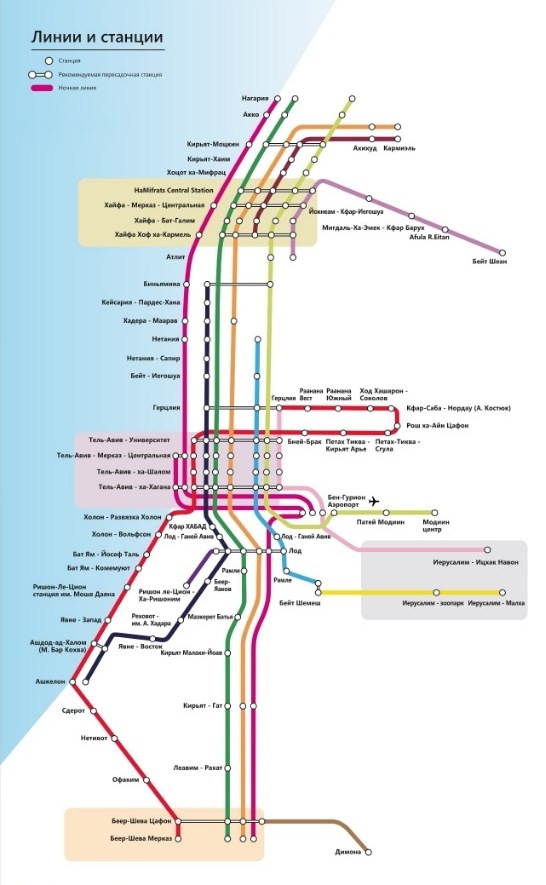 